Table of ContentsSan Bernardino Valley College	3Vision	3Mission	3Challenges and Opportunities	4Goals for Success (2013–2016)	4The SBVC Campus Technology Strategic Plan	5Purpose	5Process	5Technology Committee Members 2012-2013	5Technology Vision	6Technology Mission	6Technology Guiding Values	6Goals and Supporting Strategies	7Alignment of Technology Goals and Strategies with San Bernardino Community College District’s Planning Imperatives	9San Bernardino Valley College’s Educational Master Plan (EMP) Objectives for 2013-2016	16San Bernardino Valley CollegeSan Bernardino Valley College (SBVC) is a comprehensive community college offering a full range of degrees, transfer programs to four-year institutions, and certificates in a wide range of careers. Fully accredited through 2014, SBVC is a regional leader in career and technical education with programs in computer and information technology, graphic arts, computer science, nursing, automotive, machine trades, welding, electrical, and dozens more. Weekend, online, evening, short-term, and distance-learning classes are available along with classes in Big Bear. 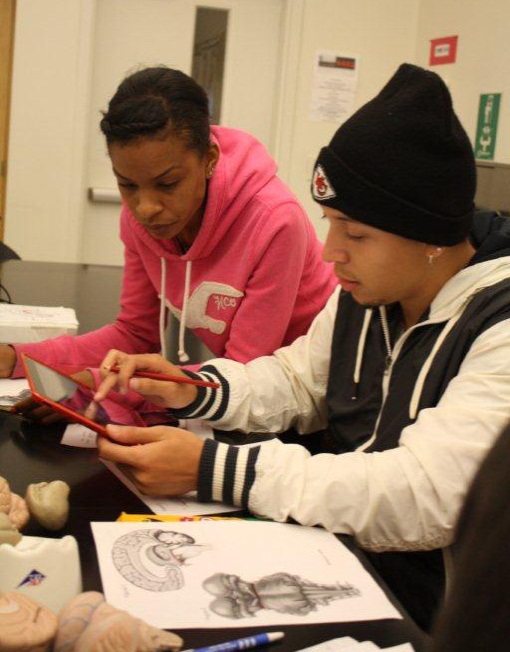 For more information, visit www.valleycollege.edu, follow campus news on Facebook and Twitter, or call (909) 384-4400. The college is located at 701 S. Mt. Vernon Avenue, San Bernardino, CA 92410.VisionSan Bernardino Valley College will become the college of choice for students in the Inland Empire and will be regarded as the "alma mater" of successful, lifelong learners. We will build our reputation on the quality of our programs and services and on the safety, comfort, and beauty of our campus. We will hold both our students and ourselves to high standards of achievement and will expect all members of the college community to function as informed, responsible, and active members of society.Mission San Bernardino Valley College provides quality education and services that support a diverse community of learners.Challenges and Opportunities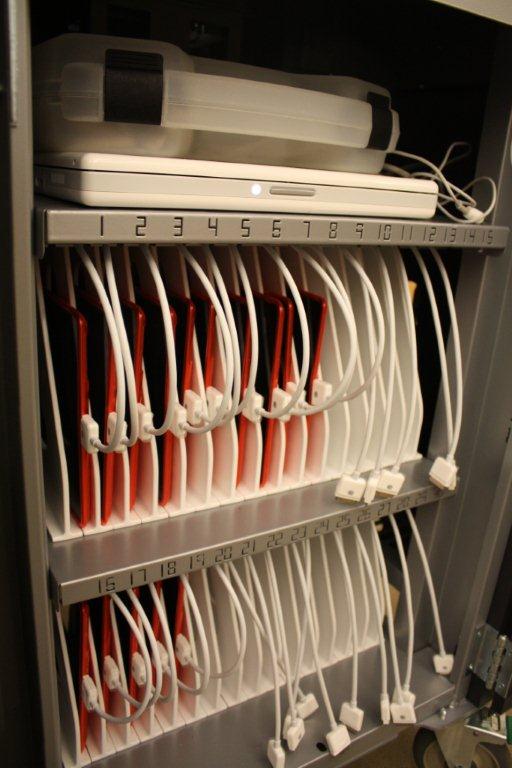 SBVC is facing challenges in funding, competition, changing demographics, escalating constituent expectations, underprepared students, and a growing demand for access to online educational services. As with all higher education institutions, SBVC is affected by an extraordinary level of change, especially in the area of technology. The ever-increasing rate of change requires that SBVC continuously monitor the horizon for emerging trends for future success while maintaining the delivery of quality education services to their current constituents. Transforming these challenges into opportunities is the fundamental goal of the SBVC IT Strategic Planning effort. Goals for Success (2016–2019)This Campus Technology Strategic Plan describes SBVC’s direction for technology through the adoption of goals that are designed to move the institution toward its future vision for technology. The remaining sections in this plan explain the process used to develop these goals, for example, introduction of the supporting strategies for each goal, demonstration of alignment with the Campus Strategic Master Plan, District’s Planning Imperatives, and an implementation plan for each goal and supporting strategy.Provide exemplary technology resources and support while maintaining fiscal and environmental responsibility.Support the Online Program Committee’s Plans and Goals. Encourage partnerships businesses, other organizations, and the surrounding community.Collaborate with the District on projects that are beneficial to all.Work cooperatively through the Office of Professional Development to provide appropriate technology training.Identify and meet accessibility standards set by Section 508.The SBVC Campus Technology Strategic PlanPurposeThe SBVC Technology Strategic Plan provides a comprehensive roadmap for utilizing technology to improve the overall performance of the institution. The three-year plan presents focused goals and supporting strategies which will move the institution closer to realizing its vision.ProcessThis plan is built on a foundation of IT strategic planning that began at SBVC in 2001. Each plan has enabled SBVC to navigate the changing environment and successfully position itself for the future. This plan has been modified regularly since its inception, and this particular version has been revised and updated by the Technology Committee during the 2012-2013 academic year and finalized in the Fall of 2013. It will remain in place until June 2017, when it will be evaluated once again.SBVC’s Technology Committee is responsible for developing and maintaining the IT Strategic Plan. It is charged to explore and encourage innovation in the use of technology, including the support and training of faculty and staff in the use of technology for academic and management applications. Technology Committee Members 2012-2013Hrdlicka, Rick (Co-Chair)	Director, Campus Technology ServicesBastedo, Dave (Co-Chair)	Professor, BiologyBatalo, Mandi	Assistant Professor, ArtBlecka, Lori	Associate Professor, MathematicsBojorquez, Ana	Assistive Technology Specialist, Disabled Students Program and ServicesDillard, Kristin	Assistant Professor, MathematicsFlaa, Jonathan	Media Specialist, Campus Technology ServicesJackson, Jack	Professor, Philosophy/Religious StudiesJackson, Mona M.	Professor, Computer Information TechnologyJefferson, Kimberly	Assistant Professor, Reading and Study SkillsManzo, Berenice	Counselor, HSI STEM Pass GoMcGinnis, Odette	Interim Dean, Mathematics, Business and Information TechnologyPowell, Mike	Assistant Professor, Physical EducationRace, Steven	Senior Media Specialist, Campus Technology ServicesRoseli, Gabriel	Technology Support Specialist II, Campus Technology ServicesSims, Jeremy	Director, District Technology ServicesTrejo, Sam	Interim Coordinator, Financial AidSogomonian, Nori	Acting Coordinator, Professional DevelopmentStark, Scott	Interim Vice President, Administrative ServicesWall, Patti	Associate Professor, Library and Learning Support ServicesTechnology VisionStudents, faculty, and staff will have universal access to the tools and resources of current and emerging technologies, and the expertise to use them effectively for the process of learningTechnology MissionThe Technology Committee is the bridge that crosses the digital divide for students, faculty, and staff by providing and implementing a plan for universal access to technology.Technology Guiding ValuesWe value:Effective training and professional developmentDevelopment of technologically literate students, staff and facultyEffective use of technology that will positively influence the communityPartnerships with our communityA climate of continuous improvement Exploration of emerging technologiesThat the District and Campus Technology Services provide exemplary support to the campus community.Fulfilling the technological needs of the campus communityGoals and Supporting StrategiesIn 2013 the Technology Committee revised the goals and the supporting strategies to reflect accomplishments and changing needs.Provide exemplary technology resources and support while maintaining fiscal and environmental responsibility.Supporting Strategy:1.1. Maintain the processes for determining the technology needs of students, faculty, staff, and administrators and incorporate the data into technology planning. 1.2. Maintain and adhere to minimum standards for classroom technology. 1.3. Provide faculty with the latest information on the trends in emerging technologies. 1.4. Develop and update current web-based services on an ongoing basis. 1.5. Provide an open yet secure network that allows reliable accessibility while providing confidentiality of information. 1.6 Provide adequate number of expert support staff to meet the day-to-day and long-term technology needs of students, faculty and staff on campus.Support the Online Program Committee’s Plans and Goals. http://www.valleycollege.edu/about-sbvc/campus-committees/additional-committees/online-program/opcplan Supporting Strategy:2.1 Curriculum and instruction2.2 Faculty support2.3 Student support2.4 Evaluation and assessmentEncourage partnerships with businesses, other organizations, and the surrounding community.Supporting Strategy:Develop technology-related partnerships with businesses, organizations, and agencies.Promote activities and events that connect businesses with SBVC students.Develop partnership opportunities with feeder schools, colleges, and universities.Review local and national trends in technology to drive program development.Work with vendors to provide student discounts for educational technology.Collaborate with the District on projects that are beneficial to all. Supporting Strategy:Identify, implement, and support electronic communication tools that serve all of our users.Develop initiatives that promote district wide benefits.Ensure communication among students, faculty, staff, administrators, and consultants with regard to technology.Maintain communication mechanisms that connect campus technology with district computing.Work cooperatively through the Office of Professional Development to provide appropriate technology training. Supporting Strategy:Provide appropriate technology training opportunities for all SBVC personnel through the use of diverse delivery methods that provide access to all.Encourage the development of curriculum that prepares our students for success with web-based and web-enhanced courses.Provide individualized technology training for faculty and staff.Provide access to conferences through alternative methods.Identify and meet accessibility standards set by Section 508.Supporting Strategy:Provide accessible systems to the campus community.Maintain standards for accessibility for all institutional websites to ensure compliance.Provide accessibility training to faculty and staff.Provide training in the use of accessibility software where needed.Technology Plan ObjectivesGoal 1.   Provide exemplary technology resources and support while maintaining fiscal and environmental responsibility.1.1	Explore the feasibility of implementing a technology fee for students that can support SBVC technology initiatives.Research Ed code and Title V to see if it is permissibleSee what other Community colleges are doingTake to campus community for feedback and buy inImplement if feasible and desired.1.2	Explore the feasibility and implement a Virtual Internet Lab that will enable students to take laboratory classes in an online environment and train faculty and staff in its use; promote the use of the hardware and software for all DE classes with associated labsDevelop a list of interested programsMeet with programs to set priorities, expectations, and possible solutionsExplore vendor solutionsIdentify funding and implement solution if feasible1.3	Purchase software or service for the development of mobile application that students, faculty and staff can use to interact with campus and district resourcesChoose best product for the campusIdentify ongoing funding resource Implement Mobile presence1.3	Incorporate the History of SBVC into the campus web page.Identify responsible party(s)Collect pertinent info Implement solution1.4	Expand the number of technology support staff to meet expectations of students, faculty, and staff.Evaluate the needs of students, faculty and staffDetermine needed expansionHire staff to meet the needGoal 2.   Support the Online Program Committee’s Plans and Goals.2.1	Coordinate planning processes to ensure that accreditation standards regarding DE are met.Collect and monitor all relevant ACCJC docsConstruct framework for collecting evidence regarding accreditation and DE Participate in Accreditation Committee creation of ACCJC self-evaluationReview Online Learning Plan every semester and adjust as necessary2.2	Create a data set to be used to evaluate effectiveness of online and/or hybrid classes.Deploy Online Student Satisfaction Survey every spring Publicize results of Online Satisfaction survey on SBVC website Gather data from state Chancellor's office on success and retention Publicize data on success and retention on SBVC website Compare DE and non-DE SLO resultsPublicize data on SLOs on SBVC websiteDiscuss data set in the Online Program Committee to recommend improvements in DE offerings2.3	Ensure that faculty assigned to teach online are adequately prepared to teach online, including familiarity with the current CMS and awareness of applicable pedagogical strategies for online teaching and learning.Survey faculty on how they learned to teach online and what professional development opportunities they desire Explore strategies for verifying faculty qualification for online teaching Share results with Deans and Faculty ChairsDevelop a policy around the resultsGoal 3.   Encourage partnerships and promote awareness with businesses, other organizations, and the surrounding community.3.1	Invite prominent business leaders to campus to discuss technology trends associated with their industries. Include questions students tweet to the speaker. Work with ASG and CTE ProgramsSchedule at least one campus-wide presentation per semesterLeverage CTE advisory groups and schedule presentations on the days they are here for advisory meetings3.2	Expand and enhance local businesses and community organizations awareness of SBVC technology resources by collaborating with one local Chamber of Commerce and other outside entities for a tour of campus computer lab facilities and an explanation of the courses taught in those labs. Identify those departments that teach using computer labs (business, CIT, art, music, others?)Identify which local Chamber of Commerce to invite for a tour of campus computer labs.Arrange for presenters in each labArrange for light refreshmentsGoal 4.   Collaborate with the District on projects that are beneficial to all.4.1	SBVC will collaborate with District and campus entities to provide, increase, and/or maintain electronic access to campus resources, for example, counseling and tutoring appointments.Educate employees on the process for requesting technology services4.2	SBVC will collaborate with District and campus entities to maintain and support multiple forms and methods of communication (webpage, emergency telephones, early alert, campus information, committee minutes, budget and planning, etc.). Develop a list of current communication methods.Identify any needed or missing communication toolsDeploy missing communication toolsTrain employees and/or students on the use of communications systems4.3	Work with KVCR and the Office of Public Relations to stream video of sports activities and cultural events online; create a portal for community users to access stored media of such events (perhaps through the library’s web page) or with a link on the SBVC web pageHave campus and district discussions to see if this is something we want to invest resources into.Identify responsible parties for implementation and maintenanceDeploy system and maintain informationGoal 5.   Work cooperatively through the Office of Professional Development to provide appropriate technology training.5.1	Stay Current with Tech Trends.Brainstorm and identify technology trends that impact education.Gather current emerging uses of these technologies by educators.Share uses with faculty and staff (Email, blog, newsletter, etc.) and have faculty and staff share their successes.5.2	Increase the use of Social Networking Tools.Collect uses of social media in educational settings.Share uses with faculty and staff twice monthly (Email, blog, newsletter, etc.) and have faculty and staff share their successes.Organize and develop PD seminars and online resources that train faculty in educational uses.5.3	Encourage Faculty and Staff to learn new technology software and hardware.Collect uses of new technologies in educational and staff settings.Share uses with faculty and staff twice monthly (Email, blog, newsletter, etc.) and have faculty and staff share their successes.Organize and develop PD seminars and online resources that train faculty in educational uses and staff in streamlining office procedures.Goal 6.   Identify and meet accessibility standards set by Section 508.Create a training plan for those who develop and maintain websites and who author web content.6.1	Provide training to educate the campus about web accessibility requirements.Have ongoing training with support of Professional Development to assure web content incorporate accessibility in the design and authoring process.Based on training and experience form a group to create Best Practices document to delineate accessible web development guidelines for web developers and content editors.Communicate to faculty that there is a process in place for providing alternative ways of delivering information when web pages are inaccessible through Disabled Student Programs & Services (DSP&S), High Tech Center (Audio, large print, Braille and tactile graphics).6.2	Create policies that instructional materials, including online course materials, must be accessible.Present through Professional Development workshops of current guidelines and tools to help make academic materials accessible.Create an accessibility website as a centralized resource for appropriate information relating to accessibility and standards compliance.6.3	Create process to incorporate accessibility requirements in the purchase of digital or multimedia instructional materials (captions on videos, for example).Identify purchasing agents in SBVC campus for training purposes. Benchmark with other institutions regarding procurement policies and procedures and provide training for purchasing agents with support of Professional Development.Create an electronic and information technology (E&IT) procedure for purchasing products and services used by the campus to conform to Section 508 accessibility standards.6.4	Facilitate technological access to information having all computer labs and library implement assistive technologies systems to foster student, faculty, and staff academic success.Assure assistive technologies software and hardware is part of deployment within their labs.6.5	Provide ongoing training in the use of assistive technology software.Have ongoing training of assistive technologies to help create a technological barrier free campus.Trainings will be available in DSP&S High Tech Center upon request.Alignment of Technology Goals and Strategies with San Bernardino Community College District’s Planning ImperativesThis table demonstrates the alignment of the six SBVC technology strategies with the San Bernardino Community College District’s (SBCCD) planning imperatives.Campus Technology Strategic Plan2016-2019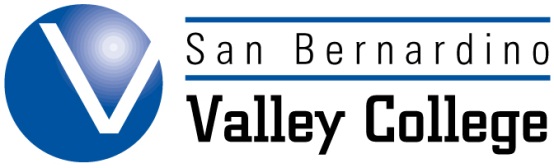 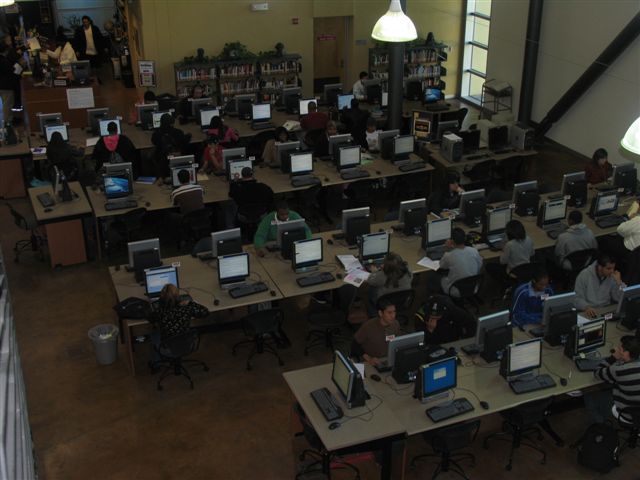 SBCCD Planning Imperatives1. Implement policies, programs, and innovative practices that make learning the highest priority. 2. Create an educational environment open to and supportive of diverse backgrounds and learning styles. 3. Sustain joint efforts with other educational segments in the region to advance student learning and success. 4. Foster relationships with business and community partners and forge new partnerships to meet marketplace demands.5. Design, implement, evaluate, and maintain technological currency in education and training.2013-2016SBVC Technology Goals1. Implement policies, programs, and innovative practices that make learning the highest priority. 2. Create an educational environment open to and supportive of diverse backgrounds and learning styles. 3. Sustain joint efforts with other educational segments in the region to advance student learning and success. 4. Foster relationships with business and community partners and forge new partnerships to meet marketplace demands.5. Design, implement, evaluate, and maintain technological currency in education and training.Provide exemplary technology resources and support while maintaining fiscal and environmental responsibility.Support the Online Program Committee’s Plan.Encourage partnerships and promote awareness with businesses, other organizations, and the surrounding community.Collaborate with the District on projects that are beneficial to all.Work cooperatively through the Office of Professional Development to provide appropriate technology training.Identify and meet accessibility standards set by Section 508.